BIODATA MAHASISWA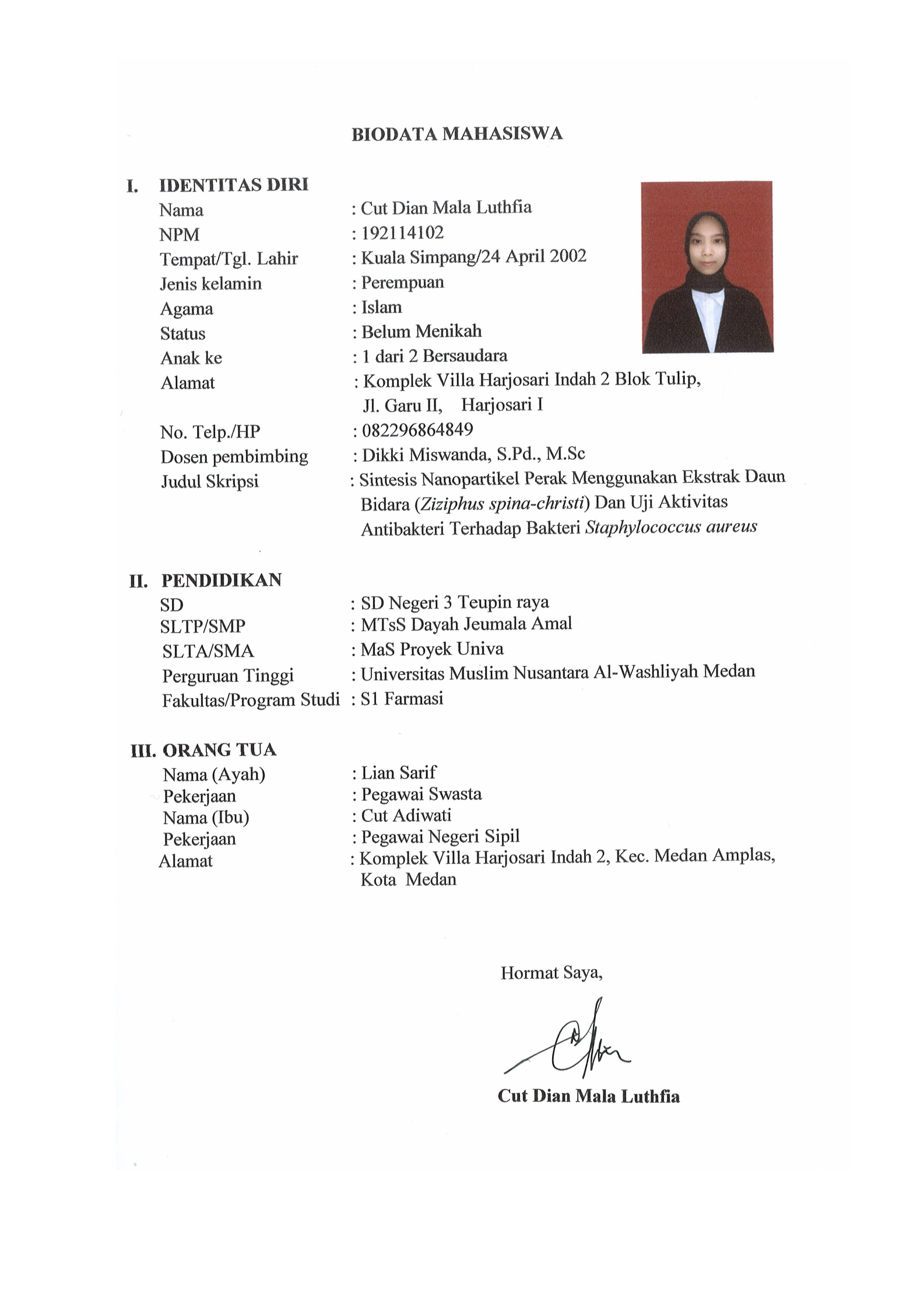 IDENTITAS DIRI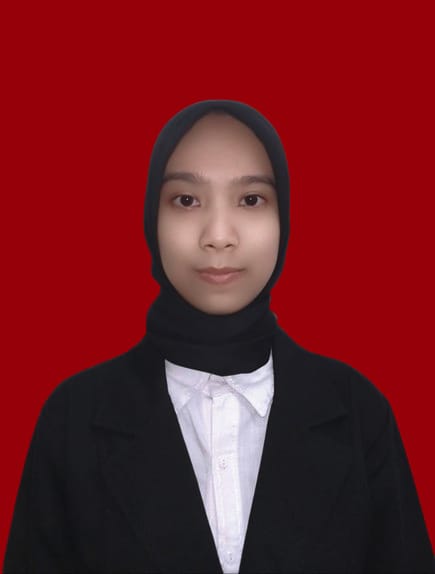 Nama 			: Cut Dian Mala LuthfiaNPM 			: 192114102Tempat/Tgl. Lahir 	: Kuala Simpang/24 April 2002Jenis kelamin 		: PerempuanAgama 			: IslamStatus 			: Belum MenikahAnak ke 			: 1 dari 2 Bersaudara	Alamat	 : Komplek Villa Harjosari Indah 2 Blok Tulip,                                                   Jl. Garu II,    Harjosari INo. Telp./HP 		: 082296864849Dosen pembimbing	: Dikki Miswanda, S.Pd., M.ScJudul Skripsi          	: Sintesis Nanopartikel Perak Menggunakan Ekstrak Daun Bidara (Ziziphus spina-christi) Dan Uji Aktivitas Antibakteri Terhadap Bakteri Staphylococcus aureusPENDIDIKAN   SD 	:	SD Negeri 3 Teupin raya   SLTP/SMP	:	MTsS Dayah Jeumala AmalSLTA/SMA	: MaS Proyek UnivaPerguruan Tinggi	: Universitas Muslim Nusantara Al-Washliyah MedanFakultas/Program Studi	: S1 FarmasiORANG TUANama (Ayah)		: Lian SarifPekerjaan 		: Pegawai SwastaNama (Ibu)		: Cut AdiwatiPekerjaan	 	: Pegawai Negeri Sipil      Alamat                             : Komplek Villa Harjosari Indah 2, Kec. Medan Amplas,                                                 Kota  Medan Hormat Saya,Cut Dian Mala Luthfia